                                                                                                                                                                                                        О Т К Р Ы Т О Е    А К Ц И О Н Е Р Н О Е     О Б Щ Е С Т В О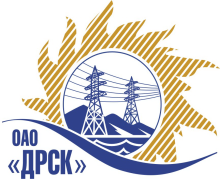 		Протокол выбора победителягород  Благовещенск, ул. Шевченко, 28ПРЕДМЕТ ЗАКУПКИ: открытый запрос предложений «Периодический медицинский осмотр работников СП СЭС г. Комсомольск-на-Амуре филиала "ХЭС"  (закупка 175 раздела 10  ГКПЗ 2014 г.).Планируемая стоимость закупки в соответствии с ГКПЗ: 800 000,00  руб. без НДС. Указание о проведении закупки от 12.12.2013 № 192.ПРИСУТСТВОВАЛИ:На заседании присутствовали 8 членов Закупочной комиссии 2 уровня. ВОПРОСЫ, ВЫНОСИМЫЕ НА РАССМОТРЕНИЕ ЗАКУПОЧНОЙ КОМИССИИ: О ранжировке предложений Участников закупки. Выбор победителяВОПРОС 1 «О ранжировке предложений Участников закупки. Выбор победителя»ОТМЕТИЛИ:В соответствии с требованиями и условиями, предусмотренными извещением о закупке и Закупочной документацией, предлагается ранжировать предложения следующим образом:  РЕШИЛИ:Признать Победителем ООО «Медицинское учреждение «Центр медицинских комиссий» ( Хабаровск, ул. Краснореченская 60) -  Стоимость предложения 800 000,00  рублей без учета НДС (НДС не облагается). Сроки выполнения работ: начало -  17.02.2014 г., окончание – 27.03.2014 г. Условия оплаты: 50% стоимости работ оплачивается Заказчиком в течение 10 дней после заключения договора, 50% стоимости работ оплачивается Заказчиком на основании счета и акта выполненных работ. Срок действия предложения до 31.12.2014 г.ДАЛЬНЕВОСТОЧНАЯ РАСПРЕДЕЛИТЕЛЬНАЯ СЕТЕВАЯ КОМПАНИЯУл.Шевченко, 28,   г.Благовещенск,  675000,     РоссияТел: (4162) 397-359; Тел/факс (4162) 397-200, 397-436Телетайп    154147 «МАРС»;         E-mail: doc@drsk.ruОКПО 78900638,    ОГРН  1052800111308,   ИНН/КПП  2801108200/280150001№ 120/ПрУ-ВП«29» января 2014 годаМесто в предварительной ранжировкеНаименование и адрес участникаЦена заявки и иные существенные условия1 местоООО «Медицинское учреждение «Центр медицинских комиссий» ( Хабаровск, ул. Краснореченская 60)Стоимость предложения 800 000,00  рублей без учета НДС (НДС не облагается). Сроки выполнения работ: начало -  17.02.2014 г., окончание – 27.03.2014 г. Условия оплаты: 50% стоимости работ оплачивается Заказчиком в течение 10 дней после заключения договора, 50% стоимости работ оплачивается Заказчиком на основании счета и акта выполненных работ. Срок действия предложения до 31.12.2014 г.2 местоООО «Негосударственное учреждение здравоохранения «Медицинский центр» (Хабаровск, ул. Ленинградская, 25А)Стоимость предложения 1 659 800,00  рублей без учета НДС (НДС не облагается). Сроки выполнения работ: начало -  17.02.2014 г., окончание – 27.03.2014 г. Условия оплаты: 50% стоимости работ оплачивается Заказчиком в течение 10 дней после заключения договора, 50% стоимости работ оплачивается Заказчиком на основании счета и акта выполненных работ.Срок действия предложения до 31.12.2014 г.Ответственный секретарь Закупочной комиссии: Моторина О.А. _______________________________Технический секретарь Закупочной комиссии: Коврижкина Е.Ю.  _______________________________